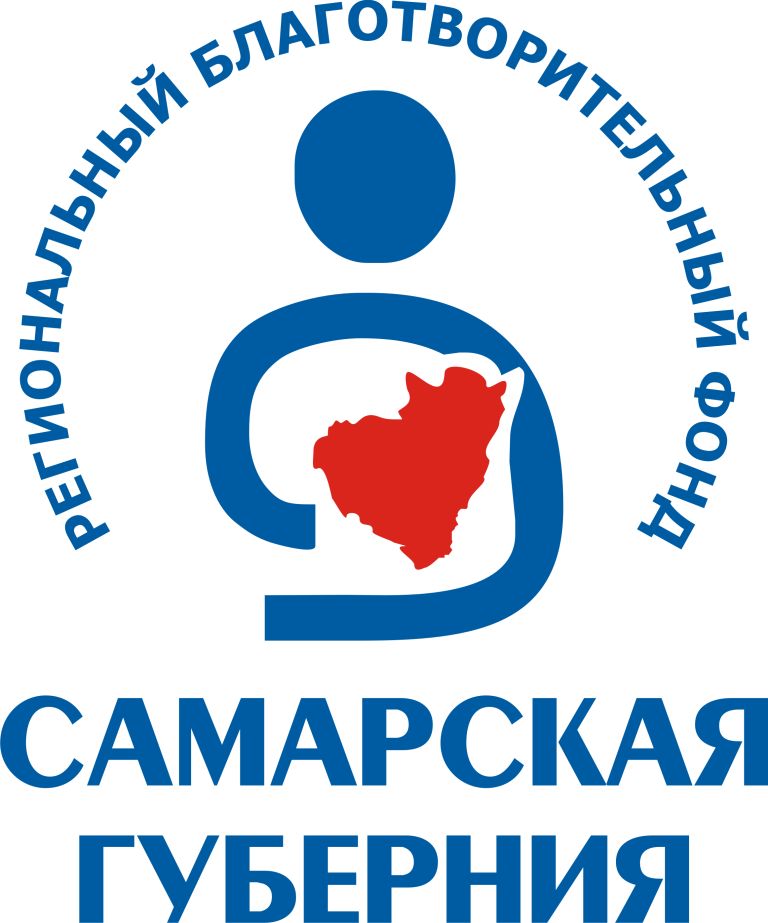 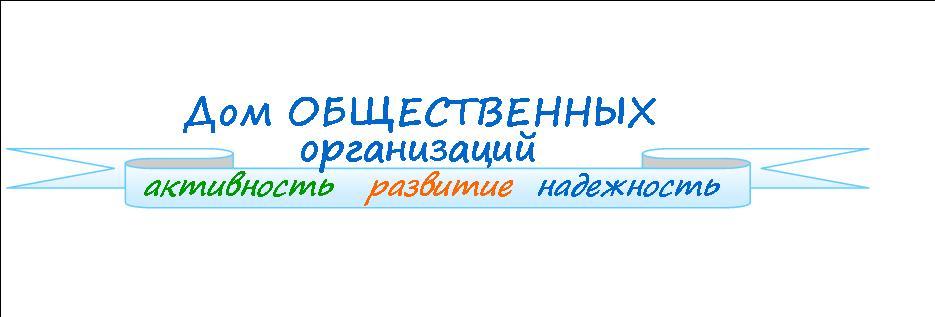 Форма заявки №1ак Положению о Конкурсе«Отрадный– город мечты»Заявка на участие в номинации «Бренд города»ФИО участника________________________________________________________________
или название ОрганизацииФИО руководителя (для заявителей юридических лиц) ______________________________
Контактные данные (тел., e-mail.)_____________________________________________________________________________
_____________________________________________________________________________Описание символа города (необходимо отразить, почему ваше изделие, макет, растение и т.д., могло бы стать символом, в чем его особенности, какие характерные черты города он отражает):Как можно использовать предлагаемый Вами символ для повышения узнаваемости бренда?   К заявке прилагается: _________________________________________________________Дата                                                                                              Подпись заявителяКритерии оценки:
 - оригинальность идеи
 - мастерство воплощения
 - соответствие особенностям, духу, атмосфере города
 - реалистичность претворения идеи в жизнь

Форма заявки №1бк Положению о Конкурсе«Отрадный – город мечты»Заявка на участие в номинации «Бренд города»ФИО участника________________________________________________________________или название ОрганизацииФИО руководителя (для заявителей юридических лиц) ______________________________Контактные данные (тел., e-mail.)__________________________________________________________________________________________________________________________________________________________Описание идеи повышения узнаваемости бренда города: Дата                                                                                              Подпись заявителяКритерии оценки: - оригинальность идеи - широта охвата населения Самарской области - реалистичность претворения идеи в жизнь